20-22 ŞUBAT HAFTASINDA EKLE-SİL İŞLEMLERİNİN TAMAMLANMASIYLA GRUP NUMARALARI ve DERSLİK BİLGİLERİNDE KAPANAN GRUPLAR NEDENİYLE DEĞİŞİKLİKLER SÖZ KONUSU OLABİLİR. BU NEDENLE DERS KAYITLARI BİTTİKTEN SONRA MUTLAKA USIS’DEKİ HAFTALIK DERS PROGRAMI BÖLÜMÜNDEN KAYITLI OLDUĞUNUZ GÜNCEL GRUP NUMARANIZI ve www.ybd.yildiz.edu.tr ADRESİNDEN DE GRUBUN DERSLİK BİLGİSİNİ KONTROL EDİNİZ. AKSİ TAKDİRDE SEÇTİĞİNİZ GRUPTAN FARKLI BİR GRUBA AKTARILDIĞINIZDAN YA DA GRUBUNUN KAPATILDIĞINDAN HABERDAR OLMAMANIZ MAZERET OLARAK KABUL EDİLMEZ, HERHANGİ BAŞKA BİR GRUPTA DEVAM ETMİŞ OLSANIZ DAHİ YOKLAMADAN KALMIŞ SAYILIRSINIZ.USIS ÜZERİNDEN KAYIT OLDUĞUNUZ GRUBUN ÖĞRENCİ SAYISININ YETERSİZ OLMASI SEBEBİYLE KAPATILMIŞ OLMASI HALİNDE İKİ SEÇENEK MEVCUTTUR:KAPATILAN GRUPTAKİ ÖĞRENCİLER AYNI GÜN VE AYNI SAATTEKİ BAŞKA BİR BÖLÜM İÇİN AÇILMIŞ OLAN GRUPLARA AKTARILIRLAR. KAPATILAN GRUBUN KUŞAĞINDA AKTARMA YAPILABİLECEK BAŞKA BİR GRUP YOKSA GRUP TAMAMEN KAPATILIR. BU GRUBA KAYDOLMUŞ OLAN ÖĞRENCİLER KENDİ BÖLÜMLERİNE BİR DİLEKÇE İLE BAŞVURARAK KAPATILAN GRUPTAN KAYITLARINI SİLDİRMELİ VE (VARSA) PROGRAMLARINA UYGUN BAŞKA BİR GÜN VE SAATTEKİ BİR GRUBA AKTARILMAYI TALEP ETMELİDİRLER. DERSLER 20 ŞUBAT 2017 PAZARTESİ BAŞLAYACAKTIR. İLK HAFTADAN İTİBAREN YOKLAMA ALINACAKTIR, DOLAYISI İLE DERS MATERYALİ İLE DERSE KATILMANIZ GEREKMEKTEDİR.DERS KİTABI: MDB1032 ACADEMIC READING & WRITING 2YERLEŞKELERDE SATILDIĞI YERLER:DAVUTPAŞA YERLEŞKESİ - YILDIZ TEKNİK STORE (KMB KARŞISI – OTOBÜS DURAKLARI YANI)DAVUTPAŞA YERLEŞKESİ - YILDIZ TEKNİK STORE (İNŞAAT FAKÜLTESİ – F BLOK / 2. KAT)DAVUTPAŞA YERLEŞKESİ - YILDIZ TEKNİK STORE (İKTİSAT FAKÜLTESİ – GİRİŞ KAT / KANTİN YANI)YILDIZ YERLEŞKESİ – SÜREKLİ EĞİTİM MERKEZİDERS İLE İLGİLİ HER TÜRLÜ BİLGİLENDİRMEYİ VE EK MATERYALLERİ www.ybdyildiz.edu.tr adresinde sağ üst köşedeki ÖĞRENCİ sekmesi altında DÖNEM BOYUNCA GÜNCELLENEN MODERN DİLLER BÖL. BAHAR DERSLERİ başlığı altında BULABİLİRSİNİZ. Kırmızı: Davutpaşa Mavi: Yıldız 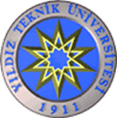 LİSANS SERVİS DERSLERİ HAFTALIK DERS PROGRAMI HAZIRLAMA FORMU   (USIS)2016-2017 Eğitim-Öğretim Yılı BAHAR Yarıyılı MDB1032 İLERİ İNGİLİZCE II DERS PROGRAMIKoduDersin AdıG. NoÖğretim Elemanı Adı SoyadıDersin yapılacağıDersin yapılacağıDersin yapılacağıDersin verildiği bölümÖğrenci sayısıDerslikKoduDersin AdıG. NoÖğretim Elemanı Adı SoyadıGünBaşlangıç saatiBitiş SaatiDersin verildiği bölümÖğrenci sayısıDerslikMDB1032İleri İngilizce 21YDYO Öğretim GörevlisiPazartesi 09.0011.50İktisat30Dersin açıldığı bölüm tarafından atanacaktır.MDB1032İleri İngilizce 22YDYO Öğretim GörevlisiPazartesi 09.0011.50İktisat30Dersin açıldığı bölüm tarafından atanacaktır.MDB1032İleri İngilizce 23YDYO Öğretim GörevlisiPazartesi 09.0011.50İktisat30Dersin açıldığı bölüm tarafından atanacaktır.MDB1032İleri İngilizce 24YDYO Öğretim GörevlisiPazartesi 09.0011.50İktisat% 100 İngilizce30Dersin açıldığı bölüm tarafından atanacaktır.MDB1032İleri İngilizce 25YDYO Öğretim GörevlisiPazartesi 09.0011.50Siyaset Bilimi / Uluslararası İlişk.30Dersin açıldığı bölüm tarafından atanacaktır.MDB1032İleri İngilizce 26YDYO Öğretim GörevlisiPazartesi  09.0011.50Siyaset Bilimi / Uluslararası İlişk.30Dersin açıldığı bölüm tarafından atanacaktır.MDB1032İleri İngilizce 27YDYO Öğretim GörevlisiPazartesi  09.0011.50Endüstri Mühendisliği30Dersin açıldığı bölüm tarafından atanacaktır.MDB1032İleri İngilizce 28YDYO Öğretim GörevlisiPazartesi09.0011.50Endüstri Mühendisliği30Dersin açıldığı bölüm tarafından atanacaktır.MDB1032İleri İngilizce 29YDYO Öğretim GörevlisiPazartesi09.0011.50Endüstri Mühendisliği30Dersin açıldığı bölüm tarafından atanacaktır.MDB1032İleri İngilizce 210YDYO Öğretim GörevlisiPazartesi 09.0011.50Endüstri Mühendisliği% 100 İngilizce30Dersin açıldığı bölüm tarafından atanacaktır.MDB1032İleri İngilizce 211YDYO Öğretim GörevlisiPazartesi09.0011.50Mekatronik Mühendisliği30Dersin açıldığı bölüm tarafından atanacaktır.MDB1032İleri İngilizce 212YDYO Öğretim GörevlisiPazartesi09.0011.50Mekatronik Mühendisliği30Dersin açıldığı bölüm tarafından atanacaktır.MDB1032İleri İngilizce 213YDYO Öğretim GörevlisiPazartesi09.0011.50Mekatronik Mühendisliği% 100 İngilizce30Dersin açıldığı bölüm tarafından atanacaktır.MDB1032İleri İngilizce 214YDYO Öğretim GörevlisiPazartesi13.0015.50Makine Mühendisliği30Dersin açıldığı bölüm tarafından atanacaktır.MDB1032İleri İngilizce 215YDYO Öğretim GörevlisiPazartesi 13.0015.50Makine Mühendisliği30Dersin açıldığı bölüm tarafından atanacaktır.MDB1032İleri İngilizce 216YDYO Öğretim GörevlisiPazartesi 13.0015.50Makine Mühendisliği30Dersin açıldığı bölüm tarafından atanacaktır.MDB1032İleri İngilizce 217YDYO Öğretim GörevlisiPazartesi 13.0015.50Makine Mühendisliği30Dersin açıldığı bölüm tarafından atanacaktır.MDB1032İleri İngilizce 218YDYO Öğretim GörevlisiPazartesi 13.0015.50Makine Mühendisliği30Dersin açıldığı bölüm tarafından atanacaktır.MDB1032İleri İngilizce 219YDYO Öğretim GörevlisiPazartesi 13.0015.50Makine Mühendisliği30Dersin açıldığı bölüm tarafından atanacaktır.MDB1032İleri İngilizce 220YDYO Öğretim GörevlisiPazartesi 13.0015.50İşletme 30Dersin açıldığı bölüm tarafından atanacaktır.MDB1032İleri İngilizce 221YDYO Öğretim GörevlisiPazartesi 13.0015.50İşletme 30Dersin açıldığı bölüm tarafından atanacaktır.MDB1032İleri İngilizce 222YDYO Öğretim GörevlisiPazartesi 13.0015.50İşletme 30Dersin açıldığı bölüm tarafından atanacaktır.MDB1032İleri İngilizce 223YDYO Öğretim GörevlisiSalı09.0011.50Harita Müh. 30Dersin açıldığı bölüm tarafından atanacaktır.MDB1032İleri İngilizce 224YDYO Öğretim GörevlisiSalı 09.0011.50Harita Müh.30Dersin açıldığı bölüm tarafından atanacaktır.MDB1032İleri İngilizce 225YDYO Öğretim GörevlisiSalı 09.0011.50Kimya Lisans30Dersin açıldığı bölüm tarafından atanacaktır.MDB1032İleri İngilizce 226YDYO Öğretim GörevlisiSalı 09.0011.50Kimya Lisans30Dersin açıldığı bölüm tarafından atanacaktır.MDB1032İleri İngilizce 227YDYO Öğretim GörevlisiSalı 09.0011.50Kimya Lisans30Dersin açıldığı bölüm tarafından atanacaktır.MDB1032İleri İngilizce 228YDYO Öğretim GörevlisiSalı 09.0011.50Kimya Lisans% 100 İngilizce30Dersin açıldığı bölüm tarafından atanacaktır.MDB1032İleri İngilizce 229YDYO Öğretim GörevlisiSalı 09.0011.50Çevre Mühendisliği30Dersin açıldığı bölüm tarafından atanacaktır.MDB1032İleri İngilizce 230YDYO Öğretim GörevlisiSalı 09.0011.50Çevre Mühendisliği30Dersin açıldığı bölüm tarafından atanacaktır.MDB1032İleri İngilizce 231YDYO Öğretim GörevlisiSalı 09.0011.50Çevre Mühendisliği30Dersin açıldığı bölüm tarafından atanacaktır.MDB1032İleri İngilizce 232YDYO Öğretim GörevlisiSalı13.0015.50Kimya Mühendisliği30Dersin açıldığı bölüm tarafından atanacaktır.MDB1032İleri İngilizce 233YDYO Öğretim GörevlisiSalı13.0015.50Kimya Mühendisliği30Dersin açıldığı bölüm tarafından atanacaktır.MDB1032İleri İngilizce 234YDYO Öğretim GörevlisiSalı13.0015.50Kimya Mühendisliği30Dersin açıldığı bölüm tarafından atanacaktır.MDB1032İleri İngilizce 235YDYO Öğretim GörevlisiSalı13.0015.50Kimya Mühendisliği% 100 İngilizce30Dersin açıldığı bölüm tarafından atanacaktır.MDB1032İleri İngilizce 236YDYO Öğretim GörevlisiSalı13.0015.50Biyomühendislik30Dersin açıldığı bölüm tarafından atanacaktır.MDB1032İleri İngilizce 237YDYO Öğretim GörevlisiSalı13.0015.50Biyomühendislik30Dersin açıldığı bölüm tarafından atanacaktır.MDB1032İleri İngilizce 238YDYO Öğretim GörevlisiSalı13.0015.50Biyomühendislik% 100 İngilizce30Dersin açıldığı bölüm tarafından atanacaktır.MDB1032İleri İngilizce 239YDYO Öğretim GörevlisiSalı13.0015.50Gıda Mühendisliği30Dersin açıldığı bölüm tarafından atanacaktır.MDB1032İleri İngilizce 240YDYO Öğretim GörevlisiSalı13.0015.50Gıda Mühendisliği30Dersin açıldığı bölüm tarafından atanacaktır.MDB1032İleri İngilizce 241YDYO Öğretim GörevlisiSalı13.0015.50Matematik Mühendisliği30Dersin açıldığı bölüm tarafından atanacaktır.MDB1032İleri İngilizce 242YDYO Öğretim GörevlisiSalı13.0015.50Matematik Mühendisliği30Dersin açıldığı bölüm tarafından atanacaktır.MDB1032İleri İngilizce 243YDYO Öğretim GörevlisiSalı13.0015.50Matematik Mühendisliği% 100 İngilizce30Dersin açıldığı bölüm tarafından atanacaktır.MDB1032İleri İngilizce 244YDYO Öğretim GörevlisiÇarşamba 09.0011.50BÖTESADECE   2014 ve  ÖNCESİ GİRİŞLİLER30Dersin açıldığı bölüm tarafından atanacaktır.MDB1032İleri İngilizce 245YDYO Öğretim GörevlisiÇarşamba 09.0011.50BÖTE30Dersin açıldığı bölüm tarafından atanacaktır.MDB1032İleri İngilizce 246YDYO Öğretim GörevlisiÇarşamba09.0011.50Gemi İnşaatı ve Makineleri30Dersin açıldığı bölüm tarafından atanacaktır.MDB1032İleri İngilizce 247YDYO Öğretim GörevlisiÇarşamba09.0011.50Gemi İnşaatı ve Makineleri30Dersin açıldığı bölüm tarafından atanacaktır.MDB1032İleri İngilizce 248YDYO Öğretim GörevlisiÇarşamba 09.0011.50Gemi İnşaatı ve Makineleri30Dersin açıldığı bölüm tarafından atanacaktır.MDB1032İleri İngilizce 249YDYO Öğretim GörevlisiÇarşamba 09.0011.50ŞBP30Dersin açıldığı bölüm tarafından atanacaktır.MDB1032İleri İngilizce 250YDYO Öğretim GörevlisiÇarşamba 09.0011.50ŞBP30Dersin açıldığı bölüm tarafından atanacaktır.MDB1032İleri İngilizce 251YDYO Öğretim GörevlisiÇarşamba 09.0011.50ŞBP30Dersin açıldığı bölüm tarafından atanacaktır.MDB1032İleri İngilizce 252YDYO Öğretim GörevlisiÇarşamba13.0015.50Gemi Makineleri İşletme30Dersin açıldığı bölüm tarafından atanacaktır.MDB1032İleri İngilizce 253YDYO Öğretim GörevlisiÇarşamba13.0015.50Gemi Makineleri İşletme30Dersin açıldığı bölüm tarafından atanacaktır.MDB1032İleri İngilizce 254YDYO Öğretim GörevlisiÇarşamba13.0015.50Gemi Makineleri İşletme30Dersin açıldığı bölüm tarafından atanacaktır.MDB1032İleri İngilizce 255YDYO Öğretim GörevlisiPerşembe09.0011.50Mimarlık30Dersin açıldığı bölüm tarafından atanacaktır.MDB1032İleri İngilizce 256YDYO Öğretim GörevlisiPerşembe09.0011.50Mimarlık30Dersin açıldığı bölüm tarafından atanacaktır.MDB1032İleri İngilizce 257YDYO Öğretim GörevlisiPerşembe09.0011.50Mimarlık30Dersin açıldığı bölüm tarafından atanacaktır.MDB1032İleri İngilizce 258YDYO Öğretim GörevlisiPerşembe09.0011.50Mimarlık30Dersin açıldığı bölüm tarafından atanacaktır.MDB1032İleri İngilizce 259YDYO Öğretim GörevlisiPerşembe 09.0011.50Mimarlık% 100 İngilizce30Dersin açıldığı bölüm tarafından atanacaktır.MDB1032İleri İngilizce 260YDYO Öğretim GörevlisiPerşembe 09.0011.50Elektronik Hab. Müh.30Dersin açıldığı bölüm tarafından atanacaktır.MDB1032İleri İngilizce 261YDYO Öğretim GörevlisiPerşembe 09.0011.50Elektronik Hab. Müh.30Dersin açıldığı bölüm tarafından atanacaktır.MDB1032İleri İngilizce 262YDYO Öğretim GörevlisiPerşembe09.0011.50Elektronik Hab. Müh.30Dersin açıldığı bölüm tarafından atanacaktır.MDB1032İleri İngilizce 263YDYO Öğretim GörevlisiPerşembe09.0011.50İstatistik30Dersin açıldığı bölüm tarafından atanacaktır.MDB1032İleri İngilizce 264YDYO Öğretim GörevlisiPerşembe09.0011.50İstatistik30Dersin açıldığı bölüm tarafından atanacaktır.MDB1032İleri İngilizce 265YDYO Öğretim GörevlisiPerşembe09.0011.50İstatistik30Dersin açıldığı bölüm tarafından atanacaktır.MDB1032İleri İngilizce 266YDYO Öğretim GörevlisiPerşembe09.0011.50Kontrol Otomasyon30Dersin açıldığı bölüm tarafından atanacaktır.MDB1032İleri İngilizce 267YDYO Öğretim GörevlisiPerşembe09.0011.50Kontrol Otomasyon30Dersin açıldığı bölüm tarafından atanacaktır.MDB1032İleri İngilizce 268YDYO Öğretim GörevlisiPerşembe09.0011.50Kontrol Otomasyon% 100 İngilizce30Dersin açıldığı bölüm tarafından atanacaktır.MDB1032İleri İngilizce 269YDYO Öğretim GörevlisiPerşembe09.0011.50Bilgisayar Müh.30Dersin açıldığı bölüm tarafından atanacaktır.MDB1032İleri İngilizce 270YDYO Öğretim GörevlisiPerşembe09.0011.50Bilgisayar Müh.30Dersin açıldığı bölüm tarafından atanacaktır.MDB1032İleri İngilizce 271YDYO Öğretim GörevlisiPerşembe09.0011.50Bilgisayar Müh.30Dersin açıldığı bölüm tarafından atanacaktır.MDB1032İleri İngilizce 272YDYO Öğretim GörevlisiPerşembe09.0011.50Bilgisayar Müh.30Dersin açıldığı bölüm tarafından atanacaktır.MDB1032İleri İngilizce 273YDYO Öğretim GörevlisiPerşembe13.0015.50Elektrik Mühendisliği30Dersin açıldığı bölüm tarafından atanacaktır.MDB1032İleri İngilizce 274YDYO Öğretim GörevlisiPerşembe13.0015.50Elektrik Mühendisliği 30Dersin açıldığı bölüm tarafından atanacaktır.MDB1032İleri İngilizce 275YDYO Öğretim GörevlisiPerşembe13.0015.50Elektrik Mühendisliği 30Dersin açıldığı bölüm tarafından atanacaktır.MDB1032İleri İngilizce 276YDYO Öğretim GörevlisiPerşembe13.0015.50Elektrik Mühendisliği 30Dersin açıldığı bölüm tarafından atanacaktır.MDB1032İleri İngilizce 277YDYO Öğretim GörevlisiPerşembe13.0015.50Elektrik Mühendisliği 30Dersin açıldığı bölüm tarafından atanacaktır.MDB1032İleri İngilizce 278YDYO Öğretim GörevlisiPerşembe13.0015.50Fizik30Dersin açıldığı bölüm tarafından atanacaktır.MDB1032İleri İngilizce 279YDYO Öğretim GörevlisiPerşembe13.0015.50Fizik30Dersin açıldığı bölüm tarafından atanacaktır.MDB1032İleri İngilizce 280YDYO Öğretim GörevlisiPerşembe13.0015.50Matematik 30Dersin açıldığı bölüm tarafından atanacaktır.MDB1032İleri İngilizce 281YDYO Öğretim GörevlisiPerşembe13.0015.50Matematik30Dersin açıldığı bölüm tarafından atanacaktır.MDB1032İleri İngilizce 282YDYO Öğretim GörevlisiPerşembe13.0015.50Matematik30Dersin açıldığı bölüm tarafından atanacaktır.MDB1032İleri İngilizce 283YDYO Öğretim GörevlisiCuma09.0011.50Metalurji ve Malz. Müh.30Dersin açıldığı bölüm tarafından atanacaktır.MDB1032İleri İngilizce 284YDYO Öğretim GörevlisiCuma09.0011.50Metalurji ve Malz. Müh.30Dersin açıldığı bölüm tarafından atanacaktır.MDB1032İleri İngilizce 285YDYO Öğretim GörevlisiCuma09.0011.50Metalurji ve Malz. Müh.% 100 İngilizce30Dersin açıldığı bölüm tarafından atanacaktır.MDB1032İleri İngilizce 286YDYO Öğretim GörevlisiCuma09.0011.50İnşaat Müh.30Dersin açıldığı bölüm tarafından atanacaktır.MDB1032İleri İngilizce 287YDYO Öğretim GörevlisiCuma09.0011.50İnşaat Müh.30Dersin açıldığı bölüm tarafından atanacaktır.MDB1032İleri İngilizce 288YDYO Öğretim GörevlisiCuma09.0011.50İnşaat Müh.30Dersin açıldığı bölüm tarafından atanacaktır.MDB1032İleri İngilizce 289YDYO Öğretim GörevlisiCuma09.0011.50İnşaat Müh.30Dersin açıldığı bölüm tarafından atanacaktır.MDB1032İleri İngilizce 290YDYO Öğretim GörevlisiCuma09.0011.50İnşaat Müh.% 100 İngilizce30Dersin açıldığı bölüm tarafından atanacaktır.MDB1032İleri İngilizce 291YDYO Öğretim GörevlisiPazartesi16.0018.50Mekatronik Mühendisliği (İÖ)30Dersin açıldığı bölüm tarafından atanacaktır.MDB1032İleri İngilizce 292YDYO Öğretim GörevlisiPazartesi16.0018.50Mekatronik Mühendisliği (İÖ)30Dersin açıldığı bölüm tarafından atanacaktır.MDB1032İleri İngilizce 293YDYO Öğretim GörevlisiPazartesi16.0018.50Endüstri Müh. (İÖ)30Dersin açıldığı bölüm tarafından atanacaktır.MDB1032İleri İngilizce 294YDYO Öğretim GörevlisiPazartesi16.0018.50Endüstri Müh. (İÖ)30Dersin açıldığı bölüm tarafından atanacaktır.MDB1032İleri İngilizce 295YDYO Öğretim GörevlisiPazartesi16.0018.50İktisat (İÖ)30Dersin açıldığı bölüm tarafından atanacaktır.MDB1032İleri İngilizce 296YDYO Öğretim GörevlisiPazartesi16.0018.50İnşaat Müh. (İÖ)30Dersin açıldığı bölüm tarafından atanacaktır.MDB1032İleri İngilizce 297YDYO Öğretim GörevlisiPazartesi16.0018.50Çevre Mühendisliği (İÖ)30Dersin açıldığı bölüm tarafından atanacaktır.MDB1032İleri İngilizce 298YDYO Öğretim GörevlisiPazartesi19.0021.50İktisat (İÖ)30Dersin açıldığı bölüm tarafından atanacaktır.MDB1032İleri İngilizce 299YDYO Öğretim GörevlisiPazartesi19.0021.50İktisat (İÖ)30Dersin açıldığı bölüm tarafından atanacaktır.MDB1032İleri İngilizce 2100YDYO Öğretim GörevlisiSalı16.0018.50Elektrik Mühendisliği (İÖ)30Dersin açıldığı bölüm tarafından atanacaktır.MDB1032İleri İngilizce 2101YDYO Öğretim GörevlisiSalı16.0018.50Elektrik Mühendisliği (İÖ)30Dersin açıldığı bölüm tarafından atanacaktır.MDB1032İleri İngilizce 2102YDYO Öğretim GörevlisiSalı16.0018.50Elektrik Mühendisliği (İÖ)30Dersin açıldığı bölüm tarafından atanacaktır.MDB1032İleri İngilizce 2103YDYO Öğretim GörevlisiSalı16.0018.50Elektrik Mühendisliği (İÖ)30Dersin açıldığı bölüm tarafından atanacaktır.MDB1032İleri İngilizce 2104YDYO Öğretim GörevlisiÇarşamba16.0018.50Gemi İnşaatı ve Makineleri (İÖ)30Dersin açıldığı bölüm tarafından atanacaktır.MDB1032İleri İngilizce 2105YDYO Öğretim GörevlisiÇarşamba16.0018.50Gemi Makineleri İşletme  (İÖ)30Dersin açıldığı bölüm tarafından atanacaktır.MDB1032İleri İngilizce 2106YDYO Öğretim GörevlisiÇarşamba19.0021.50Matematik(İÖ)30Dersin açıldığı bölüm tarafından atanacaktır.MDB1032İleri İngilizce 2107YDYO Öğretim GörevlisiÇarşamba19.0021.50Matematik(İÖ)30Dersin açıldığı bölüm tarafından atanacaktır.MDB1032İleri İngilizce 2108YDYO Öğretim GörevlisiÇarşamba19.0021.50Matematik(İÖ)30Dersin açıldığı bölüm tarafından atanacaktır.MDB1032İleri İngilizce 2109YDYO Öğretim GörevlisiPerşembe16.0018.50Makine Mühendisliği(İÖ)30Dersin açıldığı bölüm tarafından atanacaktır.MDB1032İleri İngilizce 2110YDYO Öğretim GörevlisiPerşembe16.0018.50Makine Mühendisliği(İÖ)30Dersin açıldığı bölüm tarafından atanacaktır.MDB1032İleri İngilizce 2111YDYO Öğretim GörevlisiPerşembe16.0018.50Makine Mühendisliği(İÖ)30Dersin açıldığı bölüm tarafından atanacaktır.MDB1032İleri İngilizce 2112YDYO Öğretim GörevlisiPerşembe16.0018.50Metalurji ve Malz. Müh.(İÖ)30Dersin açıldığı bölüm tarafından atanacaktır.MDB1032İleri İngilizce 2113YDYO Öğretim GörevlisiPerşembe16.0018.50Metalurji ve Malz. Müh.(İÖ)30Dersin açıldığı bölüm tarafından atanacaktır.MDB1032İleri İngilizce 2114YDYO Öğretim GörevlisiPerşembe16.0018.50Metalurji ve Malz. Müh.(İÖ)30Dersin açıldığı bölüm tarafından atanacaktır.MDB1032İleri İngilizce 2115YDYO Öğretim GörevlisiPerşembe19.0021.50Matematik Müh.(İÖ)30Dersin açıldığı bölüm tarafından atanacaktır.MDB1032İleri İngilizce 2116YDYO Öğretim GörevlisiPerşembe19.0021.50Matematik Müh.(İÖ)30Dersin açıldığı bölüm tarafından atanacaktır.MDB1032İleri İngilizce 2117YDYO Öğretim GörevlisiPerşembe19.0021.50Matematik Müh.(İÖ)% 100 İngilizce30Dersin açıldığı bölüm tarafından atanacaktır.